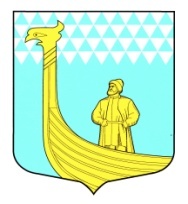 А Д М И Н И С Т Р А Ц И ЯМуниципального образованияВындиноостровское сельское поселениеВолховского муниципального районаЛенинградской областиПОСТАНОВЛЕНИЕ          от 25 июня 2021 года                                                                                     №  79О внесении изменений в Постановление от 15.07.2020 года №98 «Об утверждении муниципальной программы «Борьба  с  борщевиком  Сосновского на территории муниципального образования Вындиноостровское сельское поселение на  2021-2025 годы».       В соответствии   со статьей  179 Бюджетного кодекса Российской Федерации, Федеральным законом от 06.10.1999 № 184-ФЗ «Об общих принципах организации законодательных (представительных) и исполнительных органов государственной власти субъектов Российской Федерации», Федерального закона от 10 января 2002 года № 7-ФЗ «Об охране окружающей среды» и в целях предотвращения массового распространения борщевика Сосновского на территории поселения администрации МО Вындиноостровское сельское поселение Волховского муниципального района:ПОСТАНОВЛЯЕТ:Внести изменения в Постановление от 15.07.2020года №98 «Об утверждении муниципальной программы «Борьба  с  борщевиком  Сосновского на территории муниципального образования Вындиноостровское сельское поселение на  2021-2025 годы».Муниципальную программу «Борьба  с  борщевиком  Сосновского  на территории муниципального образования Вындиноостровское сельское поселение на  2021 -2025 годы», читать в следующей редакции.(Приложение)     2. Данное постановление подлежит официальному опубликованию в средствах массовой информации.     3.   Контроль за выполнением мероприятий Программы оставляю за собой. Глава администрацииМО Вындиноостровское СП                                                        Черемхина Е.В.Приложениек  постановлению МО Вындиноостровское сельское поселениеот 25 июня 2021г.  № 79Муниципальная программа«Борьба  с  борщевиком  Сосновского  на территориимуниципального образования Вындиноостровское сельское поселение на 2021 -2025 годы»Паспорт муниципальной программы«Борьба  с  борщевиком  Сосновского  на территориимуниципального образования Вындиноостровское сельское поселение на 2021 -2025 годы»1.Содержание проблемы и обоснование необходимости ее решения программными методамиБорщевик  Сосновского  с  1960-х   культивировался  во  многих  регионах  России,  а  также  в   Волховском  районе,   как  перспективная  кормовая  культура, выведенная  исследователем  флоры  Кавказа  Сосновским  Д.И.Листья и плоды борщевика богаты эфирными маслами, содержащими  фурокумарины – фотосенсибилизирующие  вещества. При  попадании  на  кожу  эти  вещества  ослабляют  ее  устойчивость  против  ультрафиолетового  излучения.  После  контакта  с  растением,  особенно  в  солнечные  дни,  на  коже  может  появиться  ожог  1-3-й  степени. Особая  опасность  заключается  в  том,  что  после  прикосновения  к  растению  поражение  может проявится  не  сразу,  через  день-два.В  некоторых  случаях  сок  борщевика  Сосновского  может  вызвать  у  человека токсикологическое  отравление,  которое  сопровождается  нарушением  работы  нервной  системы  и  сердечной  мышцы.  Растение  является  серьезной угрозой  для  здоровья  человека.Также  в  растении  содержатся  биологически  активные  вещества – фитоэстрогены,  которые  могут  вызывать  расстройство  воспроизводительной  функции  у  животных.         В  настоящее  время  борщевик  Сосновского  интенсивно распространяется  на  заброшенных  землях,  откосах  мелиоративных  каналов,  обочинах  дорог. Борщевик  Сосновского  устойчив  к  неблагоприятным  климатическим  условиям,  активно  подавляет  произрастание  других  видов  растений,  вытесняет  естественную  растительность,  а  также  может  образовывать  насаждения  различной  плотности  площадью от  нескольких  квадратных  метров  до  нескольких  гектаров.        Борщевик  Сосновского  (далее борщевик)  снижает  ценность  земельных  ресурсов  и  наносит  вред  окружающей  среде. Прогноз  дальнейшего  распространения  борщевика  на  территории  Волховского  района  показывает,  что  через  пять-семь  лет   30%  земель в  природных  ландшафтах  и  40%  сельскохозяйственных  земель  может  быть  засорено  борщевиком.  Поэтому  в  настоящее  время  борьба  с  этим  опасным  растением  приобретает  особую  актуальность.В результате предварительного обследования территории сельского поселения МО Вындиноостровское сельское поселение выявлена засоренная территория на землях сельскохозяйственного назначения, в полосе отвода автомобильной трассы «Зуево-Новая Ладога», на территориях населенных пунктов. Комплекс мероприятий по уничтожению борщевика включает в себя:          - информационная работа с населением о необходимых мерах по борьбе с борщевиком (размещение информации на официальном сайте администрации, распространение наглядной агитации, проведение собраний граждан);     - химический метод- применение гербицидов сплошного действия на заросших участках 2 раза (май(июнь) и июль(август)) по мере отрастания борщевика;     - механический метод – многократное скашивание (не менее 3 раз за сезон), начиная с фазы розетки и до начала бутонизации;     - агротехнический метод – неоднократно проведение вспашки, посев многолетних трав (включая быстрорастущие злаки и бобовые);     - оценка эффективности проведенных химических мероприятий после каждой обработки;          В  результате  реализации  Программы  планируется  ввести  в  оборот  17,0  га  земель  сельскохозяйственных  товаропроизводителей и не допустить      случаев  травматизма  среди  населения.2. Мероприятия Программы«Борьба  с  борщевиком  Сосновского  на территориимуниципального образования Вындиноостровское сельское поселение на 2021 -2025 годы»2.Основные целевые индикаторы реализации ПрограммыНаименование программыМуниципальной программа «Борьба  с  борщевиком  Сосновского  на территориимуниципального образования Вындиноостровское сельское поселение на  2021 -2025 годы»Правовая основа программыФедеральный закон от 06.10.2003г. № 131- ФЗ «Об общих принципах организации местного самоуправления в Российской Федерации», Федеральный закон от 10 января 2002 года № 7-ФЗ «Об охране окружающей среды» Основание для разработки программыВ настоящее время на территории МО Вындиноостровское сельское поселение активно распространяется борщевик Сосновского, представляя серьезную опасность, как для природных комплексов, так и для здоровья населения. Борщевик произрастает в населенных пунктах, по обочинам дорог, вдоль линии электропередач. В связи с сокращением площадей под сельскохозяйственные культуры, пашни и сенокосы, в последние пять лет наблюдается распространение борщевика Сосновского на землях сельскохозяйственного назначения. Суммарная площадь земель, засорённых борщевиком, составляет 100,00 га. Борщевик очень устойчив к неблагоприятным климатическим условиям, активно подавляет произрастание других видов растений, вытесняет естественную растительность, культурные насаждения, затрудняет обработку земель, выделенных для ведения личных подсобных хозяйств. Борщевик Сосновского отличается высокой плодовитостью, одно растение даёт до 8 тысяч семян и способы распространение семян разнообразны. Там, где растёт борщевик, земля становится непригодной для использования и представляет угрозу здоровью населения и отдельным видам сельскохозяйственных животных.   Площади земель, засорённых борщевиком, ежегодно увеличивается на 3-5%. Сохранение темпов распространения борщевика, не принятия своевременных мер по борьбе с ним приведет в ближайшие пять лет к двукратному увеличению засоренности борщевиком площадей, обострению экологической ситуации и росту затрат на борьбу с борщевиком более чем в два раза.Муниципальный заказчик Администрация МО Вындиноостровское сельское поселение.Разработчик программы Администрация МО Вындиноостровское сельское поселение.Исполнитель мероприятий программыАдминистрация МО Вындиноостровское сельское поселение.Цель программыСохранение и восстановление   земельных  ресурсов, локализация  и  ликвидация  очагов  распространения  борщевика  Сосновского на  территории  МО Вындиноостровское сельское поселение. Задачи программы   Проведение полного комплекса организационно - хозяйственных, химических, механических мер борьбы на площадях, засоренных борщевиком Сосновского; проведение разъяснительной работы среди населения о способах механического и химического уничтожения борщевика Сосновского и соблюдении предосторожности при борьбе с ним; предотвращение распространения борщевика Сосновского на территории сельского поселения; исключение случаев травматизма среди населения.Сроки реализации программы2021-2025 годыПеречень основных мероприятий программыПрограмма реализуется в соответствии с Мероприятиями программы согласно приложениюОбъемы и источники финансирования программы Финансовое обеспечение Программы:всего на 2021 – 2025 годы -556 тыс. руб.,из них местный бюджет – 556 тыс. руб.Источники финансирования: местный бюджет, бюджет Ленинградской области. Объем финансирования Программы корректируется ежегодно после принятия решения о бюджете МО Вындиноостровское сельское поселение на очередной финансовый год и на плановый период.Прогноз ожидаемых социально-экономических (экологических) результатов реализации программыУничтожение борщевика на землях населённых пунктов, входящих в состав МО Вындиноостровское сельское поселение.Ликвидация угрозы неконтролируемого распространения борщевика на всей территории МО Вындиноостровское сельское поселение.Исключение случаев травматизма среди населения.Система организации контроля за выполнением мероприятий программыКонтроль за выполнением программы осуществляет Администрация МО Вындиноостровское сельское поселение№ п/пНаименование мероприятий Срок выполненияИсточник финансированиягодыгодыгодыгодыгодыгоды№ п/пНаименование мероприятий Срок выполненияИсточник финансированияВсего20212022202320242025123456789101.Проведение обследования территории МО Вындиноостровское сельское поселение на засоренность борщевиком Сосновского, составление карты-схемы засоренности (тыс.руб.)2020Бюджет поселения ---- --2.Информационная работа  с населением о необходимых мерах по борьбе с борщевиком (тыс.руб.)2021-2025Бюджет поселения0000003.Мероприятия по уничтожению борщевика, (тыс.руб.) в т.ч.2021-2025Бюджет поселения10222223.1.Мероприятия по уничтожению борщевика Сосновского механическими методами в течение пяти лет (тыс.руб.)2021-2025Бюджет поселения5111113.2.Мероприятия по уничтожению борщевика Сосновского химическими методами с использованием двухкратной обработки в течении пяти лет (тыс.руб.)2021-2025Бюджет поселения496,0088,088,0088,00116,00116,003.3.Мероприятия по уничтожению борщевика Сосновскогоагротехническими методами в течение пяти лет (тыс.руб.)2021-2025Бюджет поселения5111114.Оценка эфективности проведенного комплекса мероприятий по уничтожению борщевика Сосновского (тыс.руб.)2021-2025Бюджет поселения501010101010ПоказательГодыГодыГодыГодыГодыПоказатель20212022202320242025Освобождение площади от борщевика Сосновского на территории населенных пунктов, входящих в состав МО Вындиноостровское сельское поселение – всего, га. . . . . . . . . . . . . . . . . . . . . . .. . . . . . . . . . . . . . .            В том числе при использовании:Механического метода . . . . . . . . . . . . . . . . . . . . . . . . . . . . . . . . . . . Химического метода . . . . . . . . . . . . . . . . . . . . . . . . . . . . . . . . . . . . .Агротехнического метода . . . . . . . . . . . . . . . . . . . . . . . . . . . . . . . . .321301341321361341421401441421